РЕШЕНИЕ30  августа  2017 года	                                                                                      № 08/01О внесении изменений и дополнений в Решение Городского Совета №05/02 от 19  мая 2017 года «Об утверждении Программы  по текущему ремонту дорог  местного значения г. Тараклия на 2017 гг.».На основании ст.ст. 19 (2), 14 (2) o), (3) Закона о местном публичном управлении № 436-XVI от 28 декабря 2006 года, ст.11 (2), Закона о местных публичных финансах №397-XV от 16 октября 2003 года, ст.16 Закона о безопасности дорожного движения №131- XVI от 07 июня 2007 года, Закона о государственном бюджете на 2017 год  №279 от 16 декабря 2016 г., руководствуясь Постановлением  Правительства №1468 от  30 декабря 2016 года «Об утверждении списков национальных и местных автомобильных дорог общего пользования Республики Молдова», положениями  Закона о дорожном фонде №720-XIII от 2 февраля 1996 года, рассмотрев представленную информацию и заключения совместной специализированной консультативной комиссии по бюджету, финансам и инвестициям и по промышленности, строительству, транспорту, связи и коммунальному хозяйству  от 28 августа 2017 года, Городской Совет ТараклияРЕШИЛ:Внести изменения в  Программу  по текущему ремонту дорог  местного значения г. Тараклия на 2017 год и изложить Приложение №1 в новой редакции. Приложение 1.Включить в состав комиссии по приемке оконченных работ по текущему ремонту дорог  местного значения следующих советников: С.Беров, Д.Никульча, С.И.Кайряк.Контроль над исполнением настоящего решения возложить на специализированную консультативную комиссию по промышленности, строительству, транспорту, связи и коммунальному хозяйству.Председательствующий                                            Дмитрий Никульча                                  Секретарь городского совета                                    Светлана Котова  ПРИЛОЖЕНИЕ № 1к решению городского совета №08/01 от 30 августа  2017 годаСекретарь городского совета                                    Светлана КотоваРЕШЕНИЕ30  августа  2017 года	                                                                                      № 08/02Об инициировании процедуры ликвидации Реабилитационного Центра для инвалидов и пенсионеров г. Тараклия          В связи с необходимостью обеспечения местами, руководствуясь ст.14 часть (2) пункты h), y) и часть (3) Закона №436-XVI от 28.12.2006 года о местном публичном управлении, статьи 81 часть (1) пункт в), 87, 88 часть (1) пункты в), f), g), i), 143, 184, 186, 264 Трудового кодекса Республики Молдова, Статутом г.Тараклия, утвержденным решением городского совета №3/8 от 23 июля 2013 года «Об утверждении Статута г.Тараклия в новой редакции»Главы VI Положения Положения об организации и функционировании многофункционального коммунитарного  центра города Тараклия, утвержденного Решением Городского Совета №5/3 от 28 ноября 2011 года и согласованного с Министерством социальной защиты РМ,     	рассмотрев представленную информацию и заключения совместной специализированной консультативной комиссии по бюджету, финансам и инвестициям и по промышленности, строительству, транспорту, связи и коммунальному хозяйству  от 28 августа 2017 года, Городской Совет Тараклия РЕШИЛ:Принять к сведению информацию Филипова С.Н., примара города Тараклия, о необходимости ликвидации Центра Реабилитации Инвалидов и Пенсионеров при примэрии города Тараклия.   Инициировать процедуру ликвидации Центра Реабилитации Инвалидов и Пенсионеров при примэрии города Тараклия. Рекомендовать Филипову С.Н., примару города Тараклия: 3.1.	письменно, за 3 месяца, уведомить профсоюзный орган предприятия о ликвидации Центра Реабилитации Инвалидов и Пенсионеров при примэрии города Тараклия, влекущее массовое сокращение рабочих мест; 3.2.	известить письменно, за 2 месяца до ликвидации, работников Центра Реабилитации Инвалидов и Пенсионеров при примэрии города Тараклия, о предстоящей ликвидации предприятия;3.3.	представить, за 2 месяца до увольнения, Агентству занятости населения Тараклийского района информацию о подлежащих увольнению работниках;3.4.	запросить предварительное письменное согласие профсоюзного органа предприятия на увольнение работников Центра Реабилитации Инвалидов и Пенсионеров при примэрии города Тараклия в связи с ликвидацией Центра;3.5. 	предоставить работникам Центра Реабилитации Инвалидов и Пенсионеров при примэрии города Тараклия одного рабочего дня в неделю, с сохранением средней заработной платы, для поиска другой работы.4. 	Создать ликвидационную комиссию в следующем составе:- С.Филипов, примар г.Тараклия– председатель комиссии;- Н.Гарановская, юрист примэрии– секретарь комиссии;- бухгалтер примэрии – член комиссии;- А.Гайдаржи, советник городского совета– член комиссии;- К.Буримечков, советник городского совета – член комиссии;- В.Колпакчи,  советник городского совета – член комиссии;- С.Беров, советник городского совета – член комиссии; 5. 	Бухгалтерии примэрии, в результате ликвидации Центра Реабилитации Инвалидов и Пенсионеров при примэрии города Тараклия, на основании материалов ликвидационной комиссии, взять на бухгалтерский учет все имущество данного Центра. 6.	Исполнение настоящего решения возлагается на Филипова С.Н., примара города Тараклия.7. 	Контроль над исполнением данного решения возложить на специализированную консультативную комиссию по бюджету, финансам и инвестициям. Голосовали: За – 6; Против – 0; Воздержались – 6.Согласно ст.19 (3) Закона о местном публичном управлении №436-XVI от 28 декабря 2006 года, при равенстве голосов решение не принимается и обсуждение переносится на следующее заседание.Председательствующий                                            Дмитрий Никульча                                  Секретарь городского совета                                    Светлана КотоваРЕШЕНИЕ30  августа  2017 года	                                                                                      № 08/03Об открытии двух групп в Детском дошкольном учреждении №2  г.ТараклияНа  основании ст.14 (1), (2) q), ст. 19 (2) Закона о местном публичном управлении № 436-XVI от 28.12.2006 года, ст. 4 (1) h) Закона РМ № 435-ХVI от 28 декабря 2006 года  об административной децентрализации, ст.ст. 18 (2) b), 141 (1) b), 142 b), h) Кодекса об образовании №152 от 17 июля 2014 года, в связи с  ликвидацией Реабилитационного Центра для инвалидов и пенсионеров г. Тараклия и необходимостью открытия 2 дополнительных групп для возможности, охвата детей в возрасте от 0 до 6 (7) лет, в целях их физического, умственного, развития и подготовке Детского дошкольного учреждения №4 к  новому учебному году, рассмотрев  представленную информацию и заключение специализированной консультативной комиссии по бюджету, финансам и инвестициям и по вопросам промышленности, строительству, транспорту, связи и коммунальному хозяйству от  30 августа 2017 года,  Городской Совет Тараклия,РЕШИЛ:1.	Открыть с 01 сентября 2017 года  2 (две) группы в  Детском саду №2 г. Тараклия. 2.       Осуществить набор  детей  в две вышеназванные группы. 3.	Бухгалтерии Примэрии г.Тараклия произвести расчет всех затрат на функционирование вышеуказанных групп и обеспечить покрытие всех финансовых затрат. 4.	Директору Детского сада №2 г. Тараклия, г-же Тулуш Валентине обеспечить, в установленном порядке, прием детей и квалифицированного персонала на работу в дошкольное учреждение №2. 5.	Ответственность за исполнение настоящего решения возложить на  примара г.Тараклия С.Филипова.6.	Контроль над исполнением настоящего решения возложить на специализированные консультативные комиссии по образованию, здравоохранению, культуре, молодежи, социальному обеспечению, занятости населения и миграции и по бюджету, финансам и инвестициям.Голосовали: Снять вопрос с повестки дня: Решение не было принято и обсуждение переносится на следующее заседание в связи с равенством голосов в предыдущем вопросе №2 «Об инициировании процедуры ликвидации Реабилитационного Центра для инвалидов и пенсионеров г. Тараклия».За – 10; Против – 0; Воздержались – 1 (Е.Никифоров), _____________.Председательствующий                                            Дмитрий Никульча                                  Секретарь городского совета                                    Светлана КотоваРЕШЕНИЕ30  августа  2017 года	                                                                                      № 08/04О передаче помещения в безвозмездное пользование на неопределенный срокНа основании ст. ст. 19 (2), 14 (2)  с),  ст.77 (2) Закона о местном публичном управлении № 436-XVI  от 28 декабря 2006 года,  ст.8 (4) Закона о публичной собственности административно-территориальных единиц №523-XIV от 16 июля 1999 года, ст.10 Закона об управлении публичной собственностью и ее разгосударствлении №121-XVI от 04 мая 2007 года, ст.ст.859-866 Гражданского Кодекса РМ№1107-XV от  06 июня 2002 года,рассмотрев представленную информацию и заключения совместной специализированной консультативной комиссии по бюджету, финансам и инвестициям и по промышленности, строительству, транспорту, связи и коммунальному хозяйству  от 28 августа 2017 года, Городской Совет Тараклия РЕШИЛ:Примэрии г.Тараклия передать из публичной собственности города Тараклия  в безвозмездное пользование и в управление Болгарского Телеграфного Агентства на неопределённый срок, в соответствии с договором между сторонами и в соответствии с действующим законодательством  помещение - Кабинет №2 площадью 26 м2, расположенное на первом этаже  в части здания с кадастровым №8701212.056.01.001, по адресу: г.Тараклия, ул.Ленина, 128, Здание Примэрии г.Тараклия) под Пресс-клуб Болгарского Телеграфного Агентства с целью предоставления болгарским информационным агентствам актуальной информации о внутренних и международных событиях, общения средств массовой информации, организации пресс-конференций, презентаций, круглых столов, дискуссий по разнообразной тематике: политика, бизнес, культура, спорт, мода.2.	Примару г. Тараклия С.Филипову совместно с Генеральным директором Болгарского телеграфного Агентства г-ном Максимом Минчевым создать комиссию по приему-передачи и обеспечить передачу указанного в п.1. помещения в соответствии с Положением о порядке передачи имущества, находящегося в публичной собственности, утверждённым Постановлением Правительства РМ №901 от 31 декабря 2012 года.3.	Примару г.Тараклия С.Филипову проинформировать о принятом решении заинтересованных лиц.	4.	Контроль за исполнение настоящего решения возложить на специализированные консультативные комиссии по бюджету, финансам и инвестициям.Председательствующий                                            Дмитрий Никульча                                  Секретарь городского совета                                    Светлана КотоваРЕШЕНИЕ30  августа  2017 года	                                                                                      № 08/05О внесении изменений в Решение Городского Совета №06/22 от 13 июня  2017 года «Об утверждение  акта фитосанитарного обследования деревьев на территории примэрии  г. Тараклия»В соответствии с Законом  РМ №1515- XI от 16 июня 1993 года «Об охране окружающей среды», положениями Закона №1102- XII от 06 февраля 1997 года «О природных ресурсах», во избежание падения аварийных, потерявших декоративность деревьев, касания ветвей деревьев токонесущих проводов, закрывания ими видимости, обзора и создания помех и неудобств прохожим и транспорту, в целях обеспечения безопасности, поддержания должного санитарного состояния и формирования крон деревьев, на основании ст.19 ч.(2), 14  (2)  b), f1, (3) Закона о местном публичном управлении  № 436-XVI от 28 декабря 2006 года, руководствуясь  ст.ст.10  b), 18 (1), 19 (1), 21, 22 Закона о зеленых насаждениях городских и сельских населенных пунктов №591 от  23 сентября 1999 года, руководствуясь Решением Городского Совета №06/23 от 13 июня  2017 года «О передаче в хозяйственное ведение ÎM „APĂ-CANAL” TARACLIA зелёных насаждений, лесополос, лесокустарниковых насаждений на территории примэрии г. Тараклия»,   рассмотрев Акты обследования зеленых насаждений в г.Тараклия, Приложение 1, заявления жителей города, а также представленную информацию и заключение совместной специализированной консультативной комиссии по бюджету, финансам и инвестициям и по промышленности, строительству, транспорту, связи и коммунальному хозяйству  от 28 августа 2017 года, Городской Совет Тараклия РЕШИЛ:Изложить Решение Городского Совета №06/22 от 13 июня  2017 года «Об утверждение  акта фитосанитарного обследования деревьев на территории примэрии  г. Таракли» в новой редакции:«1.	Разрешить   ÎM ”APĂ-CANAL TARACLIA” порубку и кронирование деревьев согласно Актам контроля выполнения требований по охране окружающей среды и рациональному использованию природных ресурсов №114029  от 25 мая 2017 года, №114030 от 07 июня 2017 года и Акту фитосанитарного обследования зеленых насаждений от 25 мая 2017 года, а также  очистку от порослевой растительности. Приложение 1.Начать порубку и кронирование после получения авторизации Территориальной экологической инспекции.При осуществление рубки 70 % древесины предоставить исполнителю указанных работ и 30 % оставить на балансе  ÎM ”APĂ-CANAL TARACLIA” по цене ГП «Молдсилва»  для выделения социально незащищенным жителям города.При проведении работ по рубке деревьев, производить скаладирование и хранение древесины (дров) на территории МП «Апэ-канал» Тараклия  с назначением ответственного лица.Ответственность за исполнение решения возложить на В.Попова, директора МП «Апэ-канал» Тараклия.Контроль над исполнением настоящего решения возложить на специализированную консультативную комиссию по сельскому хозяйству, перерабатывающей промышленности и продовольствию, экологии и использованию природных ресурсов, землеустройству и кадастру.».Ответственность за исполнение решения возложить на В.Попова, директора МП «Апэ-канал» Тараклия.Контроль над исполнением настоящего решения возложить на специализированную консультативную комиссию по сельскому хозяйству, перерабатывающей промышленности и продовольствию, экологии и использованию природных ресурсов, землеустройству и кадастру.».Председательствующий                                            Дмитрий Никульча                                  Секретарь городского совета                                    Светлана КотоваРЕШЕНИЕ30  августа  2017 года	                                                                                      № 08/06О проведении работ по разграничению земельных участков публичной собственности г.Тараклия р-на ТараклияНа основании ст.ст.19 (2), 14 (2) b), z) Закона Республики Молдова о местном публичном управлении №436-XVI от 28 декабря 2006 года,  ст.10 Земельного кодекса № 828-ХII 25 декабря 1991 года, ст.4 (3) Закона о разрешении выполнения строительных работ №163 от 09 июля 2010 года, ст.ст.18,19 Закона о кадастре недвижимого имущества № 1543-XIII от 25 февраля 1998 года, руководствуясь положениями Приказа Агентства земельных отношений и кадастра №140 от 06 августа 2012 года об утверждении Инструкции о способе разработки и обновления кадастровых и геометрических планов, ст.ст.3,8 Закона о землях, находящихся в публичной собственности и их разграничении №91-XVI  от 05 апреля 2007 года, рассмотрев материалы по разграничению  земельных участков публичной собственности г.Тараклия р-на Тараклия, представленных Территориальным кадастровым офисом Тараклия,а также информацию, представленную землеустроителем примэрии и заключение совместной специализированной консультативной комиссии по бюджету, финансам и инвестициям и по промышленности, строительству, транспорту, связи и коммунальному хозяйству  от 28 августа 2017 года, Городской Совет Тараклия РЕШИЛ:Обратиться в Территориальный кадастровый офис Тараклия по проведению работ по разграничению земельных участков публичной собственности г.Тараклия, р-на Тараклия:с предварительной площадью 0,59 га, расположенного за пределам города сектор 408 возле бригады SC „Agrogled” SRL с назначением «agricol», порядок пользования частный (Domenium privat)  согласно схеме  Приложение 1.с предварительной площадью 12 га, расположенного за пределам города сектор 405 возле Лесхоза объездной на с.Копчак, порядок пользования частный (Domeniul privat)  согласно схеме  Приложение 2.с предварительной площадью 13,8 га, расположенного за пределам города сектор 109 возле на границе с с.Новосёловка,  с назначением «аgricol», порядок пользования частный (Domeniul privat)  согласно схеме Приложение 3.с предварительной площадью 0,95 га, расположенного за пределам города сектор 108 бывший птичник (МПВН) с назначением «аgricol», порядок пользования частный (Domeniul privat)  согласно схемы  Приложение 4.с предварительной площадью 55 га, расположенного за пределам города сектор 106 земельного участка К/х «Танов Евгений» с назначением «аgricol», порядок пользования частный (Domenium privat)  согласно схеме  Приложение 5.с предварительной площадью 45 га, расположенного за пределам города сектор 106, возле земельного участка кошары Пасларь Ст. с назначением «аgricol», порядок пользования частный (Domeniul privat)  согласно схеме Приложение 6.с предварительной площадью 28 га, расположенного за пределам города сектор 310 рядом с персиковым садом недалеко от Монастыря с назначением «аgricol», порядок пользования  земельным участком частный (Domeniul privat)  согласно схеме  Приложение 7.с предварительной площадью 14 га, расположенного за пределам города сектор 322 рядом с Монастырём с назначением «аgricol», порядок пользования частный (Domeniul privat)  согласно схеме  Приложение 8.с предварительной площадью 0,35 га,  расположенного на окраине города, по ул. Первомайская, рядом с Механизированным током ООО «Келли грейнс импекс" сектор 201 сектор 201, для строительства сооружения для хранения сельскохозяйственных механизмов, ремонтных мастерских и холодильника с назначением «аgricol», порядок пользования частный (Domeniul privat)  Приложение 9.Ходатайствовать перед Территориальным кадастровым офисом Тараклия о проведении работ по разграничению и регистрации указанных выше разграниченных земельных участков.Ответственность за исполнение решения возложить на специалиста по землеустройству примэрии Н.Мутавчи.Контроль над исполнением настоящего решения возложить на специализированную консультативную комиссию по вопросам сельского хозяйства, охране природы, использованию природных ресурсов.Председательствующий                                            Дмитрий Никульча                                  Секретарь городского совета                                    Светлана КотоваРЕШЕНИЕ30  августа  2017 года	                                                                                      № 08/07О передаче  в безвозмездное пользование на неопределённый срок земельного участка прилегающего к   зданиям  УБПП  района ТараклияНа основании ст. ст. 19 (2), 14 (2)  b),  ст.77 (3) Закона о местном публичном управлении № 436-XVI  от 28 декабря 2006 года,  ст.14 (1) а)  Закона об управлении публичной собственностью и ее разгосударствлении №121-XVI от 04 мая 2007 года, руководствуясь положениями  Закона о землях, находящихся в публичной собственности, и их разграничении №91- XVI от 5 апреля 2007 года, рассмотрев заявление начальника Управления безопасности пищевых продуктов района Тараклия Татарлы Е.Н., зарегистрированное в примэрии  под № 845 от 16.08.2017 г.,  а также представленную информацию и заключения специализированных консультативных комиссии по бюджету, финансам и инвестициям и по вопросам промышленности, строительству, транспорту, связи и коммунальному хозяйству от 28 августа 2017 года,  Городской Совет Тараклия,РЕШИЛ:Передать Управлению безопасности пищевых продуктов  Района Тараклия в безвозмездное пользование  на неопределённый срок в соответствии с договором между сторонами и в соответствии с действующим законодательством земельный участок с кадастровым №8701214312, площадью 0,8227 га, с бонитетом 65 баллов, расположенный по адресу: г. Тараклия, ул. Лениина,6, зарегистрированный за примэрией г. Тараклия на основании  Закона № 981- ХIV от 11.05.2000 года и решения городского совета  № 9/19 от 22.10.2009года находящийся  под  зданиями УБПП с кадастровыми номерами: 8701214.312.01-235,6м2, 8701214.312.02.-66,1м2,   8701214.312.03.-38,9м, 8701214.312.04.-103,4м2, 8701214.312.05.-75,5м2   8701214.312.06.-176,7м2, 8701214.312.07.-24,5 м2.Ответственность за исполнение решения возложить на специалиста по землеустройству примэрии Н.Мутавчи.3.	Контроль над исполнением настоящего решения возложить на специализированную консультативную комиссию по вопросам сельского хозяйства, охране природы, использованию природных ресурсов.Председательствующий                                            Дмитрий Никульча                                  Секретарь городского совета                                    Светлана КотоваРЕШЕНИЕ30  августа  2017 года	                                                                                      № 08/08О расширении Межмуниципальных Услуг по вывозу отходов, уборки снега и разравнивании дорог в кластере Тараклия» (г. Тараклия, с. Алуату  р-на Тараклия, с. Балабану р-на Тараклия,  с. Новоселовка  р-на Тараклия, с. Казаклия АТО Гагаузия, с. Копчак АТО Гагаузия, с. Кайраклия, р-на Тараклия)»	Учитывая необходимость обеспечения государственных учреждений жителей, предприятий (г. Тараклия, с. Алуату  р-на Тараклия, с. Балабану р-на Тараклия,  с.Новоселовка  р-на Тараклия, с. Казаклия АТО Гагаузия, с. Копчак АТО Гагаузия, с.Кайраклия, р-на Тараклия)услугами по вывозу бытовых отходов, разравниванию грунтовых дорог, уборки снега, водоснабжению, ремонту электрических сетей, а так же других вспомогательных услуг, стремясь способствовать выражению и защите интересов граждан, эффективному решению вопросов местного значения и осуществлению прав граждан на местное самоуправление, обеспечение взаимодействия органов местного самоуправления, принимая во внимание что меж общинное сотрудничество является целесообразным развитем общественных служб и местной инфраструктуры, исходя от доклада примара г.Тараклия С.Фиилипова о возможностях привлечения донорских финансовых средств в рамках Программы «Поддержка сельского хозяйства и сельского развития в АТО Гагаузия и районе Тараклия» (SARD) для развития многофункциональной службы на меж общинном уровне, в соответствии с Законом № 436-XVI от 28 декабря 2006 о местном публичном управлении; Законом об административной децентрализации № 435 от 28.12.2006; Законом публичных служб коммунального хозяйства №. 1402 от 24.10.2002,   рассмотрев  представленную информацию и заключение специализированной консультативной комиссии по бюджету, финансам и инвестициям и по вопросам промышленности, строительству, транспорту, связи и коммунальному хозяйству от 30 августа 2017 года,  Городской Совет Тараклия,РЕШИЛ:Разрешить примару г.Тараклия С.Филипову участвовать в  проекте: Муниципальное Сотрудничество, кластер Тараклия, «Расширение Межмуниципальных Услуг по вывозу отходов, уборки снега и разравнивании дорог в кластере Тараклия - Алуату - Балабану – Новосёловка – Кайраклия - Казаклия – Копчак», именуемый в дальнейшем  Муниципальное  Предприятие.  Обеспечить контрибуцию в финансировании Муниципального  Предприятия. Уполномочить примара Сергея  Филипова подписать заявку в SARD о финансировании проекта Межмуниципальное сотрудничество.Уполномочить примара  Сергея  Филипова обеспечить взаимодействие с местными органами власти кластера Тараклия, а именно: (г. Тараклия, с. Алуату  р-на Тараклия, с. Балабану р-на Тараклия,  с. Новоселовка  р-на Тараклия, с. Казаклия АТО Гагаузия, с. Копчак АТО Гагаузия, с. Кайраклия, р-на Тараклия в целях достижения целей настоящего решения.Делегировать в состав Административного совета Мунициального Предприятия  примара  Сергея  Филипова и  советника городского совета А.Воинского.Настоящее решение составлено на русском языке, вступает в силу с момента принятия и подлежит официальному обнародованию в установленном порядке.Ответственность за исполнение настоящего решения возложить на примара С.Филипова, примара города Тараклия.Контроль над исполнением данного решения возложить на специализированную консультативную комиссию по бюджету, финансам и инвестициям. Председательствующий                                            Дмитрий Никульча                                  Секретарь городского совета                                    Светлана КотоваРЕШЕНИЕ30  августа  2017 года	                                                                                      № 08/09О выделении финансовых средствНа основании ст. 19 ч.(2), ст.14 (2) n), v), ст.14 (3), (4) Закона о местном публичном управлении № 436-XVI от 28 декабря 2006 года, ст.27 Закона о местных публичных финансах №397-XV от 16 октября 2003 года, ст.ст.16,24,61 Закона о публичных финансах и бюджетно-налоговой ответственности №181 от 25 июля 2014 года, Закона о государственном бюджете на 2017 год №279 от 16 декабря 2016 года, ст.4 (1) j) Закона об административной децентрализации  №435-XVI от 28 декабря 2006 года, рассмотрев представленную информацию и заключение  специализированной консультативной комиссии  по бюджету, финансам и инвестициям от  30 августа  2017 года, Городской Совет Тараклия,РЕШИЛ:Выделить финансовые средства, запланированные в бюджете г.Тараклия по ст. 272600 «Денежная помощь» на материальную помощь Матюшину Владимиру, одинокому отцу трех несовершеннолетних детей, проживающему по адресу: г.Тараклия, ул.Новопазарская,21, в сумме 3,0 тыс.леев на подготовку детей учебному году.Ответственность за исполнение решения возложить на примара г.Тараклия С.Филипова.Контроль над исполнением настоящего решения возложить на специализированную консультативную комиссию по бюджету, финансам и инвестициям.Председательствующий                                            Дмитрий Никульча                                  Секретарь городского совета                                    Светлана КотоваREPUBLICA MOLDOVARAION TARACLIACONSILIUL ORAŞENESC TARACLIAP R I M Ă R I A7401 RepublicaMoldova, r-n Taraclia,or. Taraclia,str.Lenin, 128c/d 226612 c/f  1007601006069TREZMD2Xtel. (0294) 2-33-93 , tel./fax (0294) 2-57-74E-mail: info@taraclia.md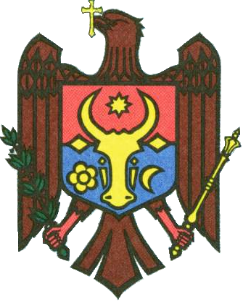 РЕСПУБЛИКА МОЛДОВАРАЙОН ТАРАКЛИЯГОРОДСКОЙ СОВЕТ ТараклияП Р И М Э Р И Я7401 Республика Молдова, р-н Тараклия,г. Тараклия,ул. Ленина, 128р/с 226612ф/к  1007601006069TREZMD2Xтел.(0294) 2-33-93 , тел./факс (0294) 2-57-74E-mail: info@taraclia.mdПлан  ремонта  дорог                                                                                                                                                                                                                                                                                     примэрии г.Тараклия на 2017ггПлан  ремонта  дорог                                                                                                                                                                                                                                                                                     примэрии г.Тараклия на 2017ггПлан  ремонта  дорог                                                                                                                                                                                                                                                                                     примэрии г.Тараклия на 2017ггПлан  ремонта  дорог                                                                                                                                                                                                                                                                                     примэрии г.Тараклия на 2017ггПлан  ремонта  дорог                                                                                                                                                                                                                                                                                     примэрии г.Тараклия на 2017ггПлан  ремонта  дорог                                                                                                                                                                                                                                                                                     примэрии г.Тараклия на 2017ггПлан  ремонта  дорог                                                                                                                                                                                                                                                                                     примэрии г.Тараклия на 2017ггПлан  ремонта  дорог                                                                                                                                                                                                                                                                                     примэрии г.Тараклия на 2017ггПлан  ремонта  дорог                                                                                                                                                                                                                                                                                     примэрии г.Тараклия на 2017ггПлан  ремонта  дорог                                                                                                                                                                                                                                                                                     примэрии г.Тараклия на 2017ггПлан  ремонта  дорог                                                                                                                                                                                                                                                                                     примэрии г.Тараклия на 2017ггПлан  ремонта  дорог                                                                                                                                                                                                                                                                                     примэрии г.Тараклия на 2017ггПлан  ремонта  дорог                                                                                                                                                                                                                                                                                     примэрии г.Тараклия на 2017ггПлан  ремонта  дорог                                                                                                                                                                                                                                                                                     примэрии г.Тараклия на 2017гг№ п/пНазвание дороги/ улицыямочнный ремонт асфальтобетоном покрытииямочнный ремонт асфальтобетоном покрытиивыравнивающий слой, асфальтобетоном выравнивающий слой, асфальтобетоном капитальнный ремонт тротуаровкапитальнный ремонт тротуаровпрофилировка щебеночного покрытия с добавлением материала  дорогипрофилировка щебеночного покрытия с добавлением материала  дорогикапитальнный ремонт основания дорогикапитальнный ремонт основания дорогистроительство дороги в асфальтобетоном покрытиистроительство дороги в асфальтобетоном покрытииВсего№ п/пНазвание дороги/ улицым2стоимость, лейм2стоимость, лейм2стоимость, лейм2стоимость, лейм2стоимость, лейм2стоимость, лей1Ленина,Болгарская,Котовского, ул. Гоголя, ул. Димитрова1267335,0312673352ул. Котовского- угол ул. К. Маркса, ул. В. Чебанова(АО Молдтелеком) ул. Чапаева(до ул. Гоголя)224464,972244653Итого 14918001491800REPUBLICA MOLDOVARAION TARACLIACONSILIUL ORAŞENESC TARACLIAP R I M Ă R I A7401 RepublicaMoldova, r-n Taraclia,or. Taraclia,str.Lenin, 128c/d 226612 c/f  1007601006069TREZMD2Xtel. (0294) 2-33-93 , tel./fax (0294) 2-57-74E-mail: info@taraclia.mdРЕСПУБЛИКА МОЛДОВАРАЙОН ТАРАКЛИЯГОРОДСКОЙ СОВЕТ ТараклияП Р И М Э Р И Я7401 Республика Молдова, р-н Тараклия,г. Тараклия,ул. Ленина, 128р/с 226612ф/к  1007601006069TREZMD2Xтел.(0294) 2-33-93 , тел./факс (0294) 2-57-74E-mail: info@taraclia.mdREPUBLICA MOLDOVARAION TARACLIACONSILIUL ORAŞENESC TARACLIAP R I M Ă R I A7401 RepublicaMoldova, r-n Taraclia,or. Taraclia,str.Lenin, 128c/d 226612 c/f  1007601006069TREZMD2Xtel. (0294) 2-33-93 , tel./fax (0294) 2-57-74E-mail: info@taraclia.mdРЕСПУБЛИКА МОЛДОВАРАЙОН ТАРАКЛИЯГОРОДСКОЙ СОВЕТ ТараклияП Р И М Э Р И Я7401 Республика Молдова, р-н Тараклия,г. Тараклия,ул. Ленина, 128р/с 226612ф/к  1007601006069TREZMD2Xтел.(0294) 2-33-93 , тел./факс (0294) 2-57-74E-mail: info@taraclia.mdREPUBLICA MOLDOVARAION TARACLIACONSILIUL ORAŞENESC TARACLIAP R I M Ă R I A7401 RepublicaMoldova, r-n Taraclia,or. Taraclia,str.Lenin, 128c/d 226612 c/f  1007601006069TREZMD2Xtel. (0294) 2-33-93 , tel./fax (0294) 2-57-74E-mail: info@taraclia.mdРЕСПУБЛИКА МОЛДОВАРАЙОН ТАРАКЛИЯГОРОДСКОЙ СОВЕТ ТараклияП Р И М Э Р И Я7401 Республика Молдова, р-н Тараклия,г. Тараклия,ул. Ленина, 128р/с 226612ф/к  1007601006069TREZMD2Xтел.(0294) 2-33-93 , тел./факс (0294) 2-57-74E-mail: info@taraclia.mdREPUBLICA MOLDOVARAION TARACLIACONSILIUL ORAŞENESC TARACLIAP R I M Ă R I A7401 RepublicaMoldova, r-n Taraclia,or. Taraclia,str.Lenin, 128c/d 226612 c/f  1007601006069TREZMD2Xtel. (0294) 2-33-93 , tel./fax (0294) 2-57-74E-mail: info@taraclia.mdРЕСПУБЛИКА МОЛДОВАРАЙОН ТАРАКЛИЯГОРОДСКОЙ СОВЕТ ТараклияП Р И М Э Р И Я7401 Республика Молдова, р-н Тараклия,г. Тараклия,ул. Ленина, 128р/с 226612ф/к  1007601006069TREZMD2Xтел.(0294) 2-33-93 , тел./факс (0294) 2-57-74E-mail: info@taraclia.mdREPUBLICA MOLDOVARAION TARACLIACONSILIUL ORAŞENESC TARACLIAP R I M Ă R I A7401 RepublicaMoldova, r-n Taraclia,or. Taraclia,str.Lenin, 128c/d 226612 c/f  1007601006069TREZMD2Xtel. (0294) 2-33-93 , tel./fax (0294) 2-57-74E-mail: info@taraclia.mdРЕСПУБЛИКА МОЛДОВАРАЙОН ТАРАКЛИЯГОРОДСКОЙ СОВЕТ ТараклияП Р И М Э Р И Я7401 Республика Молдова, р-н Тараклия,г. Тараклия,ул. Ленина, 128р/с 226612ф/к  1007601006069TREZMD2Xтел.(0294) 2-33-93 , тел./факс (0294) 2-57-74E-mail: info@taraclia.mdREPUBLICA MOLDOVARAION TARACLIACONSILIUL ORAŞENESC TARACLIAP R I M Ă R I A7401 RepublicaMoldova, r-n Taraclia,or. Taraclia,str.Lenin, 128c/d 226612 c/f  1007601006069TREZMD2Xtel. (0294) 2-33-93 , tel./fax (0294) 2-57-74E-mail: info@taraclia.mdРЕСПУБЛИКА МОЛДОВАРАЙОН ТАРАКЛИЯГОРОДСКОЙ СОВЕТ ТараклияП Р И М Э Р И Я7401 Республика Молдова, р-н Тараклия,г. Тараклия,ул. Ленина, 128р/с 226612ф/к  1007601006069TREZMD2Xтел.(0294) 2-33-93 , тел./факс (0294) 2-57-74E-mail: info@taraclia.mdREPUBLICA MOLDOVARAION TARACLIACONSILIUL ORAŞENESC TARACLIAP R I M Ă R I A7401 RepublicaMoldova, r-n Taraclia,or. Taraclia,str.Lenin, 128c/d 226612 c/f  1007601006069TREZMD2Xtel. (0294) 2-33-93 , tel./fax (0294) 2-57-74E-mail: info@taraclia.mdРЕСПУБЛИКА МОЛДОВАРАЙОН ТАРАКЛИЯГОРОДСКОЙ СОВЕТ ТараклияП Р И М Э Р И Я7401 Республика Молдова, р-н Тараклия,г. Тараклия,ул. Ленина, 128р/с 226612ф/к  1007601006069TREZMD2Xтел.(0294) 2-33-93 , тел./факс (0294) 2-57-74E-mail: info@taraclia.mdREPUBLICA MOLDOVARAION TARACLIACONSILIUL ORAŞENESC TARACLIAP R I M Ă R I A7401 RepublicaMoldova, r-n Taraclia,or. Taraclia,str.Lenin, 128c/d 226612 c/f  1007601006069TREZMD2Xtel. (0294) 2-33-93 , tel./fax (0294) 2-57-74E-mail: info@taraclia.mdРЕСПУБЛИКА МОЛДОВАРАЙОН ТАРАКЛИЯГОРОДСКОЙ СОВЕТ ТараклияП Р И М Э Р И Я7401 Республика Молдова, р-н Тараклия,г. Тараклия,ул. Ленина, 128р/с 226612ф/к  1007601006069TREZMD2Xтел.(0294) 2-33-93 , тел./факс (0294) 2-57-74E-mail: info@taraclia.md